ДРУЖКІВСЬКА МІСЬКА РАДАПРОТОКОЛпленарного  засідання  позачергової тридцять дев’ятої  сесії  міської ради VII скликання №40Зала засідань міської ради                                                                   30 січня  2018 рокуВсього депутатів – 36Присутніх  - 20 депутатівВідсутні –16 депутатів			Кількість запрошених – 5  осіб          У роботі пленарного засідання позачергової тридцять дев’ятої  сесії VII скликання приймають участь: заступники міського голови, керівники управлінь міської ради, начальники відділів міської ради, представники  засобів масової інформації.           Пленарне засідання позачергової тридцять дев’ятої  сесії VII  скликання відкриває та проводить  міський голова Гнатенко В.С.           Для  організаційної  роботи сесії обирається секретаріат у наступному складі:         - Руденко С.М., Кулик Т.І., Самородов М.О.;           - лічильна комісія у кількості 3-х осіб: Кутненко Т.Г., Прус І.М., Григоренко В.Б.            Порядок денний затверджується одноголосно.              Затверджений регламент роботи пленарного засідання позачергової дев’ятої  сесії VII  скликання: доповідачу з основного питання порядку денного - до 5 хвилин, для відповідей на питання до доповідача – до 5 хвилин,  виступаючим - до 3 хвилин.  Засідання сесії провести  протягом  20 хвилин.ПОРЯДОК ДЕННИЙ:     До протоколу додаються:    -  перелік рішень, прийнятих на пленарному засіданні позачергової тридцять дев’ятої  сесії Дружківської міської ради  VII скликання;      -  лист присутності депутатів міської ради на пленарному засіданні позачергової тридцять дев’ятої сесії  Дружківської  міської  ради  VII скликання;порядок ведення пленарного засідання позачергової тридцять дев’ятої  сесії Дружківської міської ради VII скликання ;-    підсумки відкритого поіменного голосування (протокол лічильної комісії)Міський голова                                                                                               В.С.Гнатенко1Про внесення змін до рішення міської ради  від 22.12.2017 №7/37-2« Про міський бюджет на 2018 рік»Доповідає Трушина І.В., начальник міського фінансового управління1СЛУХАЛИ:Про внесення змін до рішення міської ради  від 22.12.2017 №7/37-2« Про міський бюджет на 2018 рік»Доповідач:Трушина І.В., начальник міського фінансового управлінняВИРІШИЛИ:Підсумки голосування: за –21, проти - немає , утрим.- немає.Рішення № 7/39-1 прийнято  (додається).2СЛУХАЛИ:Різне. Бучук І.О. .повідомляє про лист , що надійшов від головного відділу у м.Краматорськ другого управління (з дисклокацією у м.Маріуполь Донецької області) ГУ Служби безпеки України в Донецькій та Луганській областях щодо протидії  терористичним проявам та Інструкцію першочергових дій персоналу та посадових осіб підприємств, установ та організацій у разі загрози виникнення терористичних або диверсійних актів.Обговорення ситуації, коли на початку січня 2018 року у м.Дружківка невстановленими особами були розклеєні афіші, згідно з якими 07.01.2018 біля центральної ялинки м.Дружківка повинна була відбутися концертна програма DZIDZIO  та  VovaZIL’Vova, за підтримки Дружківської міської ради та особисто міського голови Гнатенка В.С., проте до вищезазначеного заходу ані Дружківська міська рада , ані міський голова не мали жодного відношення. Концерт так і не відбувся , у зв’язку з  чим є незрозумілим – з якою саме метою була розповсюджена дана інформація?ВИРІШИЛИ:Звернутися до Головного відділу у м.Краматорськ 2 управління ГУ Служби безпеки України в Донецькій та Луганській областях, Краматорської місцевої прокуратури, Краматорського ВП ГУНП України в Донецькій області з депутатським зверненням з метою недопущення проявів тероризму, виникнення дестабілізації суспільно-політичної та соціальної обстановки у м.Дружківка здійснити заходи щодо встановлення осіб, які поширили неправдиву інформацію та мети, з якою вона поширювалася.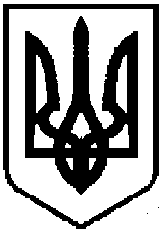 